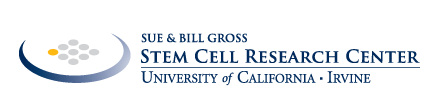 SCRC - Microscope Imaging Core Equipment - Listing and UCI Academic PricingOlympus FV3000RS Confocal MicroscopeGross Hall room 1402$25 per hour operator use / $40 per hour assisted useZeiss Palm Microbeam Laser Microdissection Capture System	Gross Hall room 2406$24 per hour operator use / $43 per hour assisted use________________________________________________________________________________SCRC - Other Equipment - Listing and UCI Academic PricingXenogen IVIS Lumina Imager	 Gross Hall room B640$40 per hour operator use